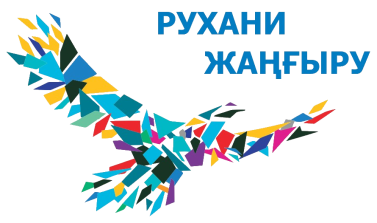 ПОЛОЖЕНИЕМежрегионального конкурса вокального творчества «Жас даурен»Сфера культуры в Казахстане активно развивается. В стране реализуется Программа модернизации общественного сознания "Рухани Жаңғыру", одним из важных направлений которой является продвижение казахстанской культуры в современном мире. Большую роль в реализации этой программы играют молодые творческие люди. Мы, как творческие люди, должны развивать, пропагандировать наше искусство, нашу казахстанскую культуру, как сказано в программе модернизации общественного сознания "Рухани Жаңғыру".В рамках реализации задач, поставленных Первым президентом РК и определенных в программе «Рухани жаңғыру» и Года молодежи, в Узункольском районе села Узунколь в дни празднования 80 летия Узункольского района, пройдёт межрегиональный вокальный конкурс «Жас даурен» который приумножит духовный, интеллектуальный, культурный потенциал молодежи. Приумножит знания истории и культурного наследия Казахстана, исполняя произведения казахстанских авторов. Учредители и организаторы конкурса: ГУ «Отдел культуры и развития языков акимата Узункольского района», ГККП «Районный Дом культуры» отдела культуры и развития языков акимата Узункольского района. 
2. Цель конкурса: Приумножение духовного, интеллектуального, культурного потенциала молодежи; 
изучение творческих возможностей молодых талантов, повышение их профессионального уровня; 
обмен опытом и музыкальными идеями, популяризация произведений казахстанских авторов 
воспитание патриотических чувств, знания истории и культурного наследия Казахстана; 
воспитание толерантности и уважение к культурным традициям; 
развитие и поддержка юношеского творчества.3. Конкурс проводится в течении одного дня – 3 августа в 14 -00 часов на центральной уличной сцене РДК села Узунколь.В конкурсе могут принять участие отдельные исполнители в возрасте от 16 до 35 лет. 
Требования к исполнителям:Участники конкурса исполняют два произведения казахстанских авторов:Произведение на тему «О земле немало песен сложено»Произведение на выборКоличество участников от района не ограниченоТехнические требования для вокалистов:Участники исполняют произведения с использованием качественной фонограммы «минус один» ( флеш-накопитель), под «живой» аккомпанемент или акапелла. Подача фонограмм звукорежиссеру производится до начала конкурса. Замена репертуара на конкурсе ЗАПРЕЩЕНА.Заявки на участие конкурсе (Приложение 1) принимаются в срок до 30 июля 2019 года в ГККП «Районный Дом культуры» отдела культуры и развития языков акимата Узункольского района на электронный адрес uzunkolrdk@mail.ru,  по возникшим вопросам обращаться по телефону: 871444- 2-17-50.Транспортные расходы за счет направляющей стороны, размещение и питание за счет организаторов конкурса.Критерии оценки:- исполнительское мастерство;- соответствие произведений тематике конкурса;- сценическая культура и сценический костюм;- соответствие репертуара исполнительским возможностям и возрастной категории исполнителя;- художественная трактовка музыкального произведения.Награждение:По итогам фестиваля-конкурса предусматривается присуждение званий: обладателя «Гран-при», лауреатов трех призовых мест (I, II, III степень). Участники, не завоевавшие главные награды конкурса, получают дипломы участников. 
Жюри имеет право не присуждать, а также дублировать отдельные места по своему усмотрению. Оргкомитет конкурса не имеет отношения к оценкам жюри! Решение жюри является окончательным и обсуждению не подлежит! С нетерпением ждём ваших заявок!ПРИЛОЖЕНИЕ 1ЗАЯВКА 
на участие в межрегиональном конкурсе вокального творчества «Жас даурен»1. Фамилия, Имя участника: 2. Район: 

3. Название учреждения, контактный телефон, факс, e-mail: 

4. ФИО руководителя солиста, сотовый телефон: 

5.Дата рождения (солист), полных лет:

8. Название произведения, продолжительность, автор: